Cold War “Boxing Matches”Based on the information you researched to complete the chart, you will now complete the “Boxing Match” Worksheets – one sheet per conflict.  (There are three conflicts so you will turning in three worksheets, plus your chart!)You MUST follow the directions below in order to get full credit!!!  You should not just be copying the information from your worksheet.  The “Boxing Match” worksheet is a project grade and therefore should be prepared like a formal assignment.  There should be no mistakes, no spelling or grammatical errors, and it should be as neat as you can make it!!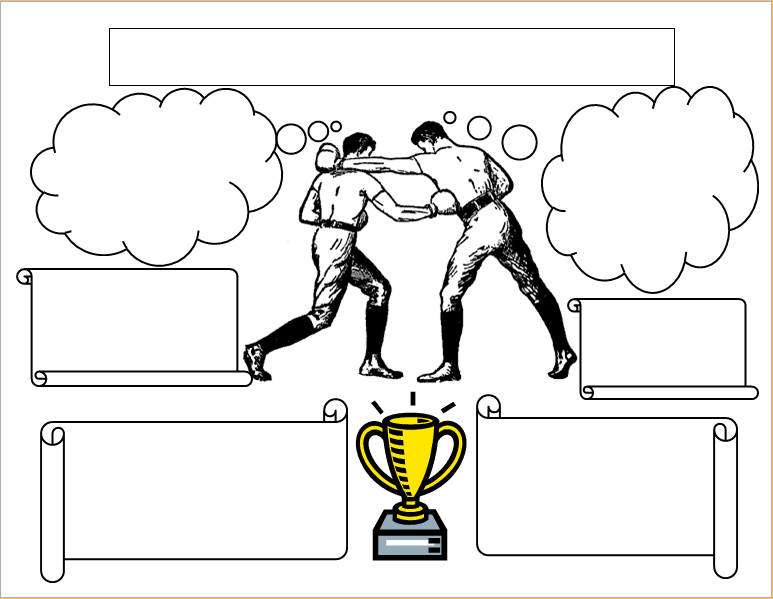 